Artskill Travel - холдер для документов путешественника ссылка на продукт и описание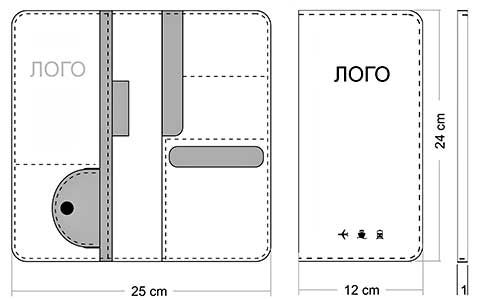 *В зависимости от выбранной кожи цена может меняться +/- 5 % за единицу товараВ ЦЕНУ ВКЛЮЧЕНО:Эскиз изделия с размещением логотипа заказчика (размещение лого возможно на лицевой части холдера и внутри)Исполнение изделия в фирменных цветах заказчика согласованных предварительно Брендирование холдера логотипом заказчика технологией блинтового тиснения с фольгой или безНДС включеноБЕСПЛАТНОПодготовим зскиз изделия с размещением логотипа заказчикаПодберем образцы цвета кожи близкие под фирменные цвета заказчика для согласованияИзготовим образец  с лого заказчика стоимость  5000 руб. Если весь заказ согласован, стоимость образца вычитается из заказа, то есть образец получается бесплатныКОРОБКА крышка - дно  Artskill Travel - холдер для документов путешественника ссылка на продукт и описание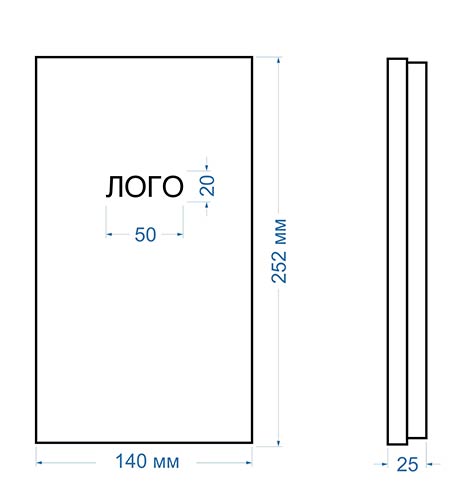 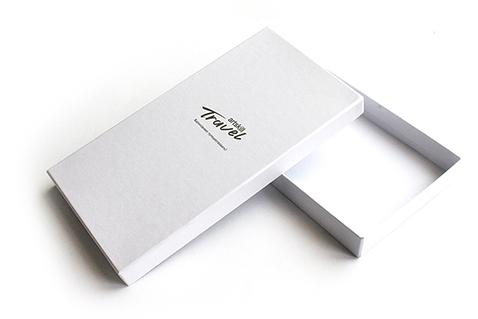 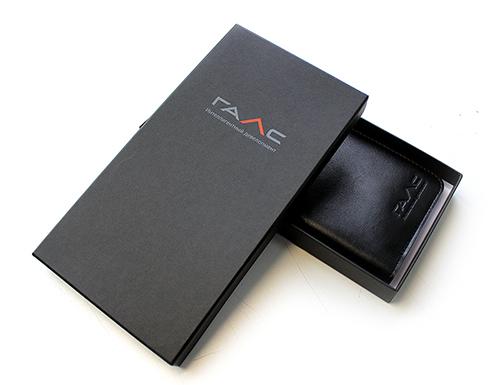 В ЦЕНУ ВКЛЮЧЕНО:Вырубные штампыКоробка крышка-дно 25х13х2,5 см из переплетного картона, ручная оклейка коробки бумагой Sirio Perl (возможно выбрать бумагу, цвет и фактуру здесь )Брендирование логотипом заказчика, тиснение 2х5 смНДС включеноПодробная информация о коробке и технологии изготовления, оклейке и тиснении на сайте нашего партнера изготовителя коробок  http://n-stop.ru Artskill Drive - холдер для автодокументовссылка на продукт и описание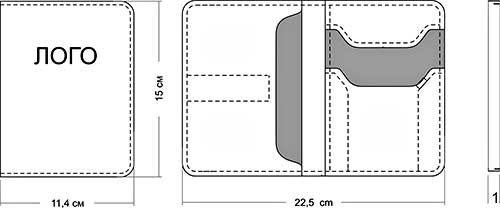 Модификация 2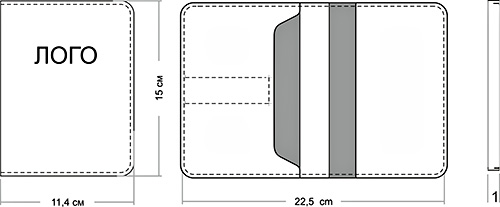 *В зависимости от выбранной кожи цена может меняться +/- 5 % за единицу товараВ ЦЕНУ ВКЛЮЧЕНО:Эскиз изделия с размещением логотипа заказчика (размещение лого возможно на лицевой части холдера и внутри)Исполнение изделия в фирменных цветах заказчика согласованных предварительно Брендирование холдера логотипом заказчика технологией блинтового тиснения с фольгой или безНДС включеноКОРОБКА крышка -дно  для Artskill Drive - холдер для автодокументовссылка на продукт и описание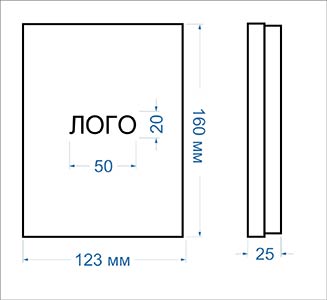 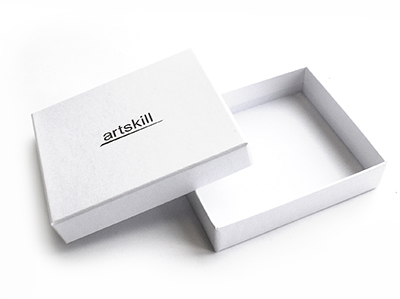 
 В ЦЕНУ ВКЛЮЧЕНО:Вырубные штампыКоробка крышка-дно 16х12х2,5см из переплетного картона, ручная оклейка коробки бумагой Sirio Perl (возможно выбрать бумагу, цвет и фактуру здесь )Брендирование логотипом заказчика, тиснение 2х5 смНДС включеноПодробная информация о коробке и технологии изготовления, оклейке и тиснении на сайте нашего партнера изготовителя коробок  http://n-stop.ru Artskill Drive mini -кошелек для автодокументовссылка на продукт и описание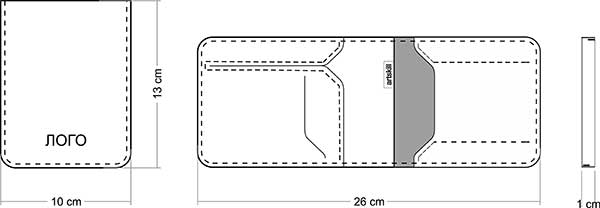 *В зависимости от выбранной кожи цена может меняться +/- 5 % за единицу товараВ ЦЕНУ ВКЛЮЧЕНО:Эскиз изделия с размещением логотипа заказчика (размещение лого возможно на лицевой части холдера и внутри)Исполнение изделия в фирменных цветах заказчика согласованных предварительно Брендирование холдера логотипом заказчика технологией блинтового тиснения с фольгой /безНДС включеноБЕСПЛАТНОПодготовим зскиз изделия с размещением логотипа заказчикаПодберем образцы цвета кожи близкие под фирменные цвета заказчика для согласованияИзготовим образец  с лого заказчика стоимость  5000 руб. Если весь заказ согласован, стоимость образца вычитается из заказа, то есть образец получается бесплатнымКОРОБКА крышка - дно для Artskill Drive mini -кошелек для автодокументовссылка на продукт и описание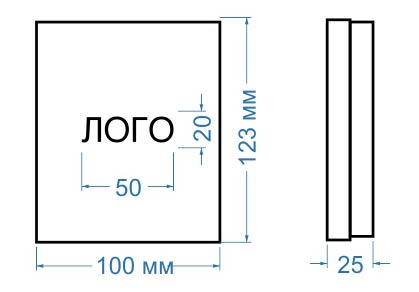 В ЦЕНУ ВКЛЮЧЕНО:Вырубные штампыКоробка крышка-дно 10х12х2,5см из переплетного картона, ручная оклейка коробки бумагой Sirio Perl (возможно выбрать бумагу, цвет и фактуру здесь )Брендирование логотипом заказчика, тиснение 2х5 смНДС включеноПодробная информация о коробке и технологии изготовления, оклейке и тиснении на сайте нашего партнера изготовителя коробок  http://n-stop.ru Artskill обложка для паспортассылка на продукт и описание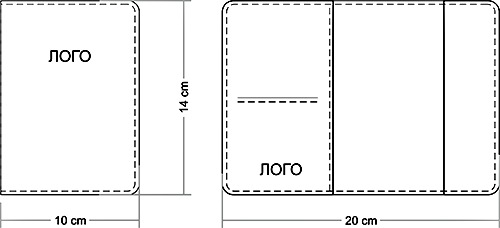 *В зависимости от выбранной кожи цена может меняться +/- 5 % за единицу товараВ ЦЕНУ ВКЛЮЧЕНО:Эскиз изделия с размещением логотипа заказчика (размещение лого возможно на лицевой части холдера и внутри)Исполнение изделия в фирменных цветах заказчика согласованных предварительно Брендирование холдера логотипом заказчика технологией блинтового тиснения с фольгой /безНДС включеноБЕСПЛАТНОПодготовим зскиз изделия с размещением логотипа заказчикаПодберем образцы цвета кожи близкие под фирменные цвета заказчика для согласованияИзготовим образец  с лого заказчика стоимость  5000 руб. Если весь заказ согласован, стоимость образца вычитается из заказа, то есть образец получается бесплатнымУпаковка для Artskill обложка для паспортассылка на продукт и описание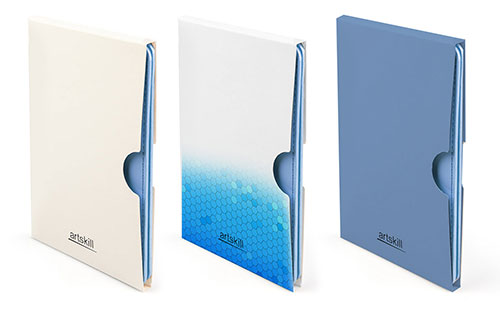 В ЦЕНУ ВКЛЮЧЕНО:Вырубные штампыРазвертка самосборной упаковкиБрендирование логотипом заказчика по таблице ВАРИАНТ 1-3НДС включеноДОПОЛНИТЕЛЬНОСборка упаковки на скотч, упаковка в пакет с клапаном стоимость 30 р за штукуArtskill  кошелек мужскойссылка на продукт и описание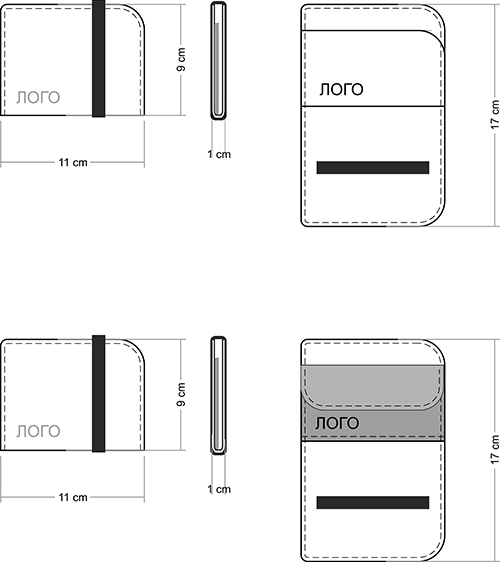 Модификация 2 с карманом для мелочиУпаковка для Artskill Card - ультратонкий картхолдер с тремя отделения под картыссылка на продукт и описание 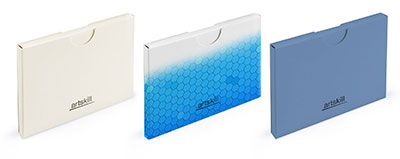 В ЦЕНУ ВКЛЮЧЕНО:Вырубные штампыРазвертка самосборной упаковкиБрендирование логотипом заказчика по таблице ВАРИАНТ 1-3НДС включеноДОПОЛНИТЕЛЬНОСборка упаковки на скотч, упаковка в пакет с клапаном стоимость 30 р за штукуArtskill Card DRIVE - ультратонкий картхолдер для автодокументов с тремя отделениями для свидетельства ПТС и картссылка на продукт и описание 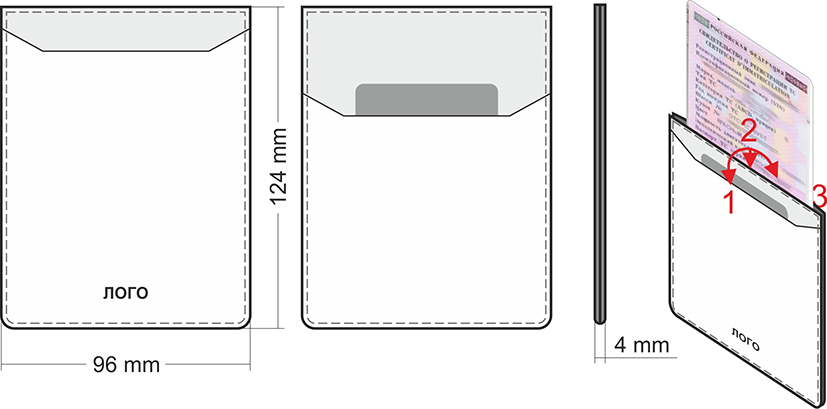 Упаковка для Artskill Card DRIVE - ультратонкий картхолдер для автодокументов ссылка на продукт и описание 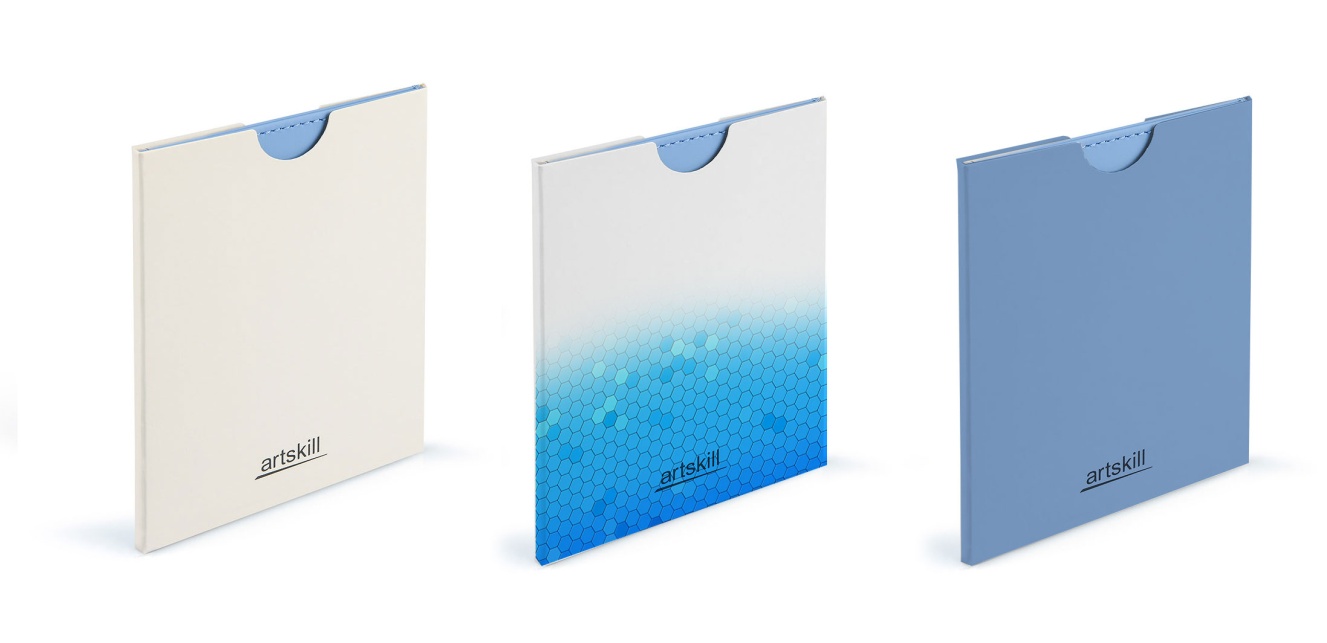 В ЦЕНУ ВКЛЮЧЕНО:Вырубные штампыРазвертка самосборной упаковкиБрендирование логотипом заказчика по таблице ВАРИАНТ 1-3НДС включеноДОПОЛНИТЕЛЬНОСборка упаковки на скотч, упаковка в пакет с клапаном стоимость 30 р за штукуArtskill Card - ультратонкий картхолдер с тремя отделения под картыссылка на продукт и описание 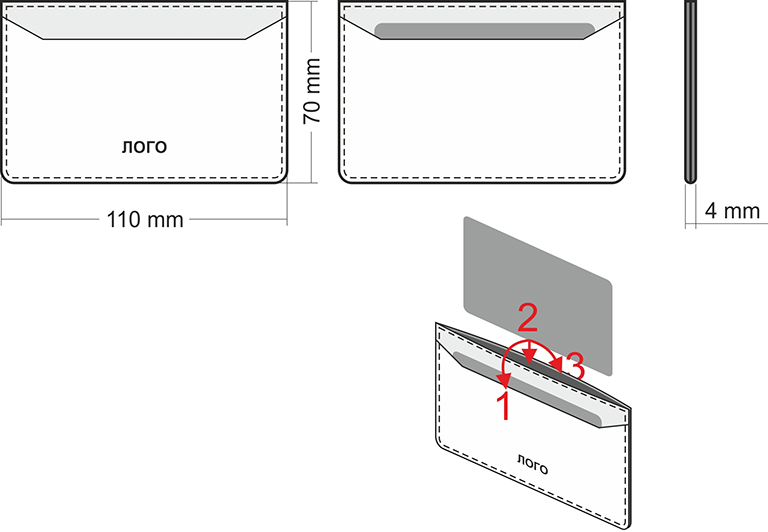 Модификация 2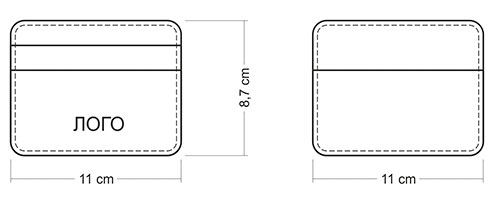 *В зависимости от выбранной кожи цена может меняться +/- 5 % за единицу товараУпаковка для Artskill Card - ультратонкий картхолдер ссылка на продукт и описание 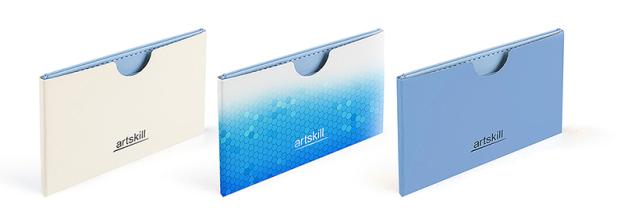 В ЦЕНУ ВКЛЮЧЕНО:Вырубные штампыРазвертка самосборной упаковкиБрендирование логотипом заказчика по таблице ВАРИАНТ 1-3НДС включеноДОПОЛНИТЕЛЬНОСборка упаковки на скотч, упаковка в пакет с клапаном стоимость 30 р за штукуПенал-чехол для 3 – х канцелярских принадлежностейссылка на фото 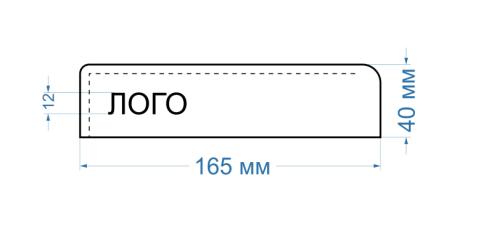 *В зависимости от выбранной кожи цена может меняться +/- 5 % за единицу товараArtskill mini - компактный пеналссылка на продукт и описание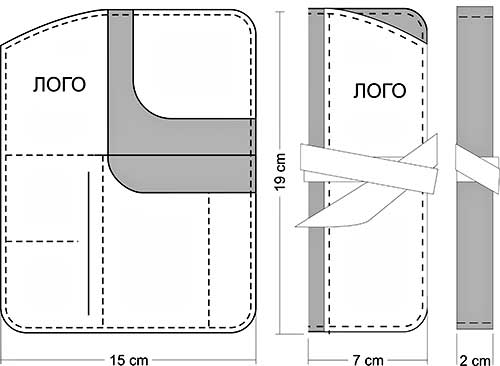 *В зависимости от выбранной кожи цена может меняться +/- 5 % за единицу товараКлючницассылка на фото 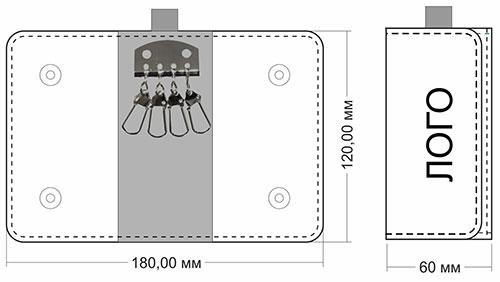 *В зависимости от выбранной кожи цена может меняться +/- 5 % за единицу товараБрелки с логотипомссылка на продукт и описание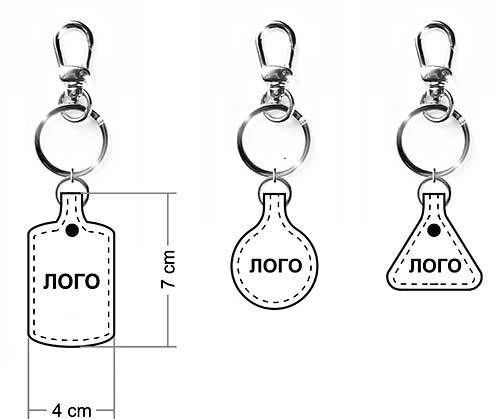 Вар. 1 в стоимость включена фурнитура  карабин и кольцо для крепления ключей изготовитель Китай.Вар.2 в стоимость включена фурнитура  карабин и кольцо для крепления ключей изготовитель Италия.в стоимость включена фурнитура  карабин и кольцо для крепления ключей Упаковка тубус для брелка 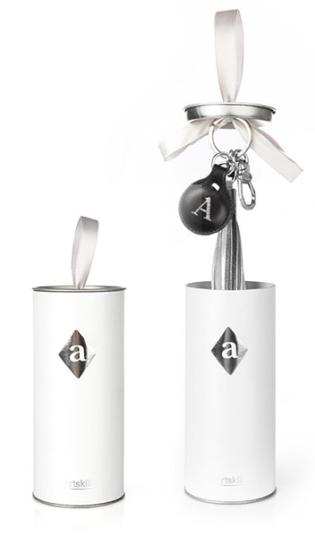 В ЦЕНУ ВКЛЮЧЕНО:Картонный тубус высота 100 мм, диаметр 63 ммМеталлическая крышка 2 штуки, отверстие для лентыБрендированная этикетка с тиснением серебром, конгрефЛента для крепления брелка НДС включено СРОК ИЗГОТОВЛЕНИЯ: 50-300шт - до 7 рабочих дней, 400-500шт -  до 10 рабочих днейArtskill cable storage - для хранения проводов, зарядок и аккумуляторов.ссылка на фото 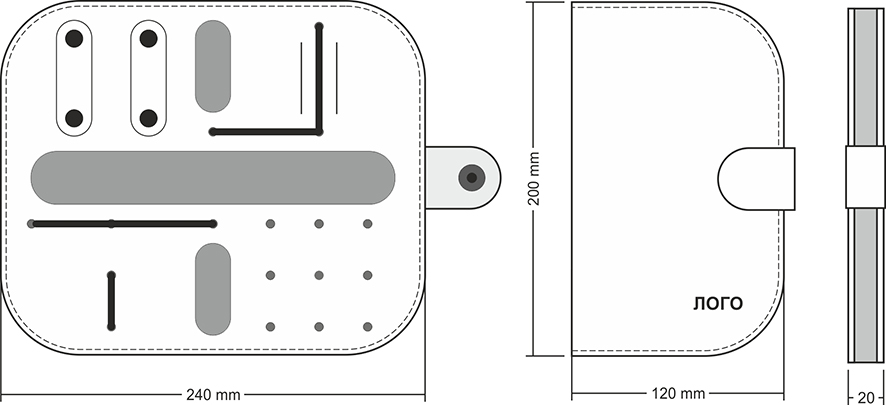 Выполнен в сочетании кожи и цветной вставки - войлок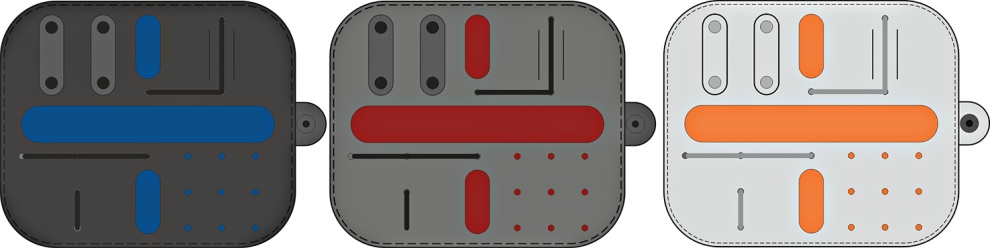 *В зависимости от выбранной кожи цена может меняться +/- 5 % за единицу товара1.Размещением логотипа заказчика на лицевой части 2. Магнитная застежкаArtskill  универсальные папки-модули форматов: А4,А5,А6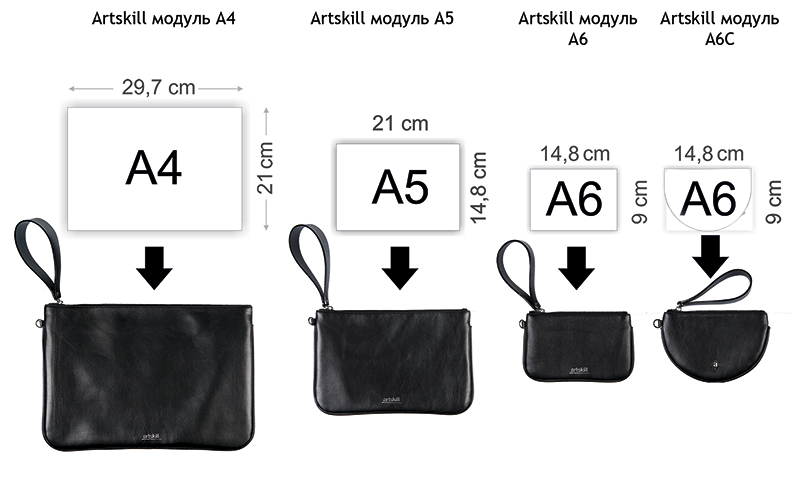 A4 ссылка на продукт и описаниеРазмер:  ширина 35 см., высота 25 смA5  ссылка на продукт и описаниеРазмер:  ширина 26,5 см., высота 18,5 смA6 ссылка на продукт и описаниеРазмер:  ширина 17 см., высота 11 смArtskill дорожный несессерссылка на продукт и описание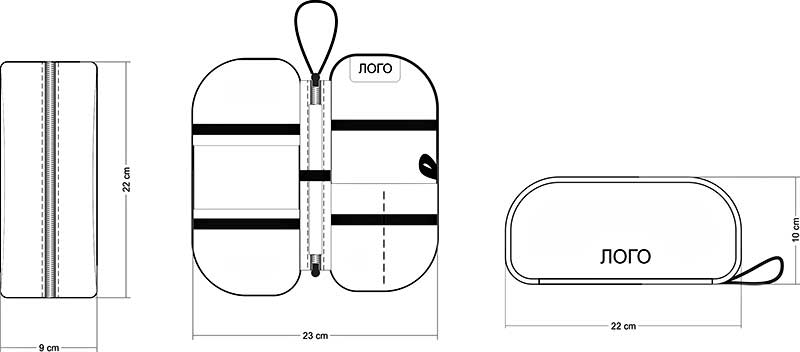 *В зависимости от выбранной кожи цена может меняться +/- 5 % за единицу товараBEAUTYSTONE mini косметичкассылка на продукт и описание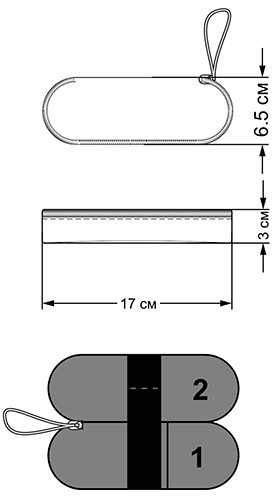 *В зависимости от выбранной кожи цена может меняться +/- 5 % за единицу товараBEAUTYSTONE medium косметичкассылка на продукт и описание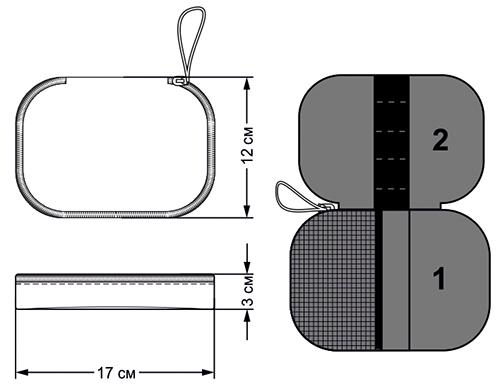 *В зависимости от выбранной кожи цена может меняться +/- 5 % за единицу товараBEAUTYSTONE big косметичкассылка на продукт и описание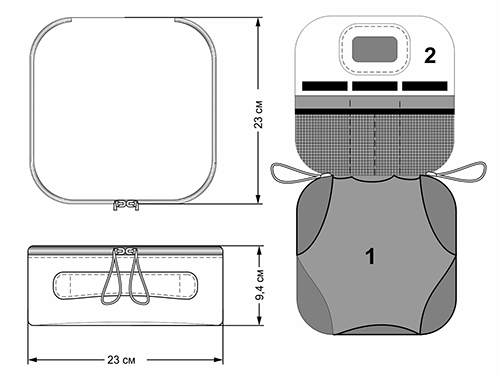 *В зависимости от выбранной кожи цена может меняться +/- 5 % за единицу товараСумка Artskillссылка на продукт и описание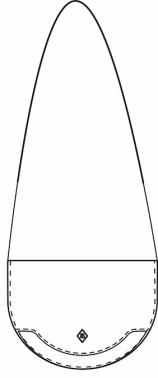 *В зависимости от выбранной кожи цена может меняться +/- 5 % за единицу товараКомпактный Artskill рюкзакссылка на продукт и описание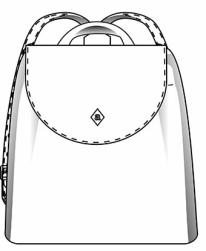 *В зависимости от выбранной кожи цена может меняться +/- 5 % за единицу товараВместительный Artskill рюкзакссылка на продукт и описание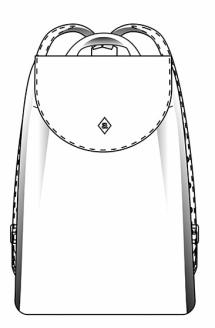 *В зависимости от выбранной кожи цена может меняться +/- 5 % за единицу товараArtskill PRO - профессиональный пеналссылка на продукт и описание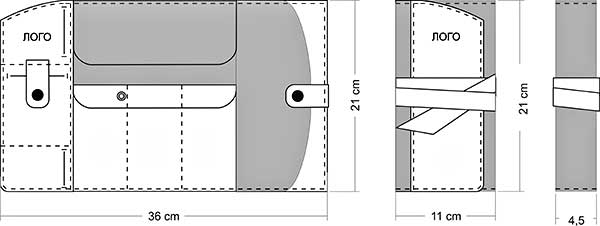 *В зависимости от выбранной кожи цена может меняться +/- 5 % за единицу товара1. Подбор цвета кожи под фирменные цвета заказчика и согласование 2. Эскиз изделия с размещением логотипа заказчика (размещение лого возможно на лицевой части пенала и внутри)3. Изготовление образца  с тиснением  лого заказчика стоимость 5000 руб. Если весь заказ согласован, стоимость образца вычитается из заказа, то есть образец получается бесплатнымКОРОБКА крышка - дно Artskill PRO - профессиональный пеналссылка на продукт и описание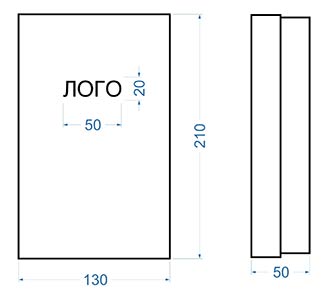 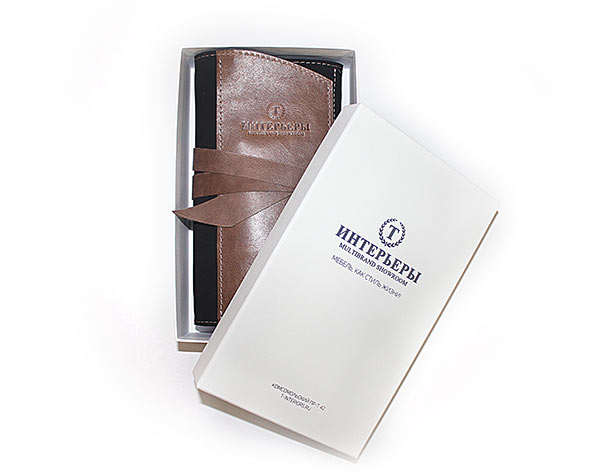 В ЦЕНУ ВКЛЮЧЕНО:Вырубные штампыКоробка крышка-дно 21,5 х 13 х 5см из переплетного картона, ручная оклейка коробки бумагой Sirio Perl (возможно выбрать бумагу, цвет и фактуру здесь )Брендирование логотипом заказчика, тиснение 2х5 смНДС включеноПодробная информация о коробке и технологии изготовления, оклейке и тиснении на сайте нашего партнера изготовителя коробок  http://n-stop.ru Artskill BRUSH - профессиональный пенал для кистейссылка на продукт и описание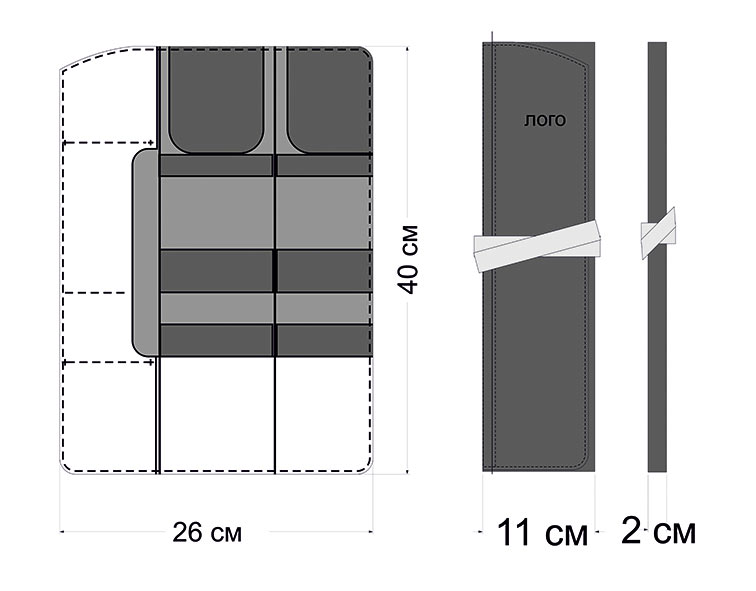 *В зависимости от выбранной кожи цена может меняться +/- за единицу товараArtskill BRUSH  mini - профессиональный пенал для кистейссылка на продукт и описание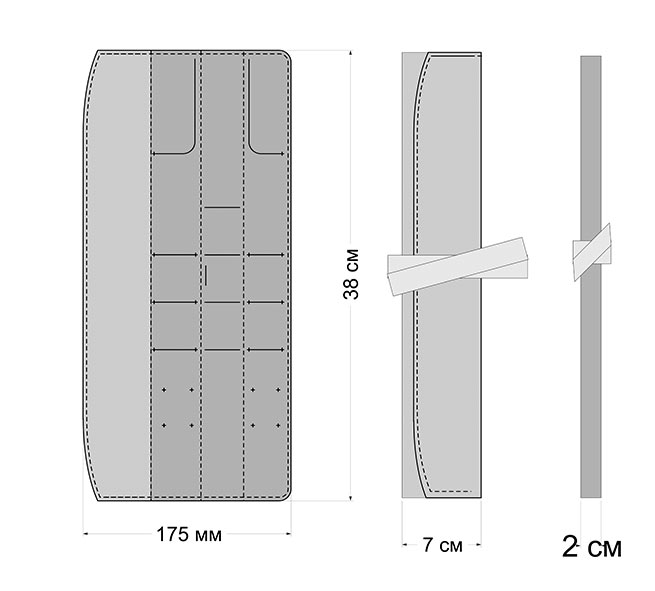 Calligraphy - пенал для каллиграфических перьевссылка на продукт и описание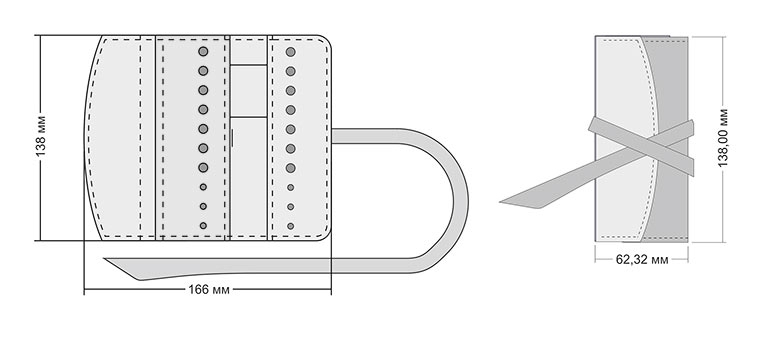 Как сделать заказВы делаете заявку - указываете продукт, желаемый цвет, фактуру кожи и количество изделий. Высылаете лого вашей компании.  Отправляете нам на info@artskill.proМы делаем финальные расчеты, подготавливаем эскизы изделия с вашим лого, подбираем  для вас образцы кожи и согласовываем с вами цвет и фактуру кожи. Совершенно бесплатно!Если необходимо отшиваем контрольный образец изделия с вашим логотипом. Стоимость  от 5000 руб. Если весь заказ согласован, стоимость образца вычитается из заказа, то есть образец получается бесплатнымСоставляем спецификацию, подписываем договор и выставляем счет. Начинаем работу после  предоплаты  50 % от заказаВы получаете ваш заказ в указанные в договоре даты!Подробнее как сделать заказ  ссылкаСроки изготовленияСредний срок изготовления заказа  7-12  календарных дней, при условии согласования  и наличия кожи.Сроки могут меняться: в зависимости от загруженности , особенно к праздникам, поэтому просим вас обращаться заранее!Выполненные заказы Ознакомиться с нашими  клиентами  и с выполненными заказами вы можете в разделе  выполненные заказы ссылкаСайт для корпоративных клиентов http://artskill.pro/salesКонтактыОльга  +79312452558​Елена + 79215540008Дарья +79516526009Спасибо за внимание!  Будем рады ответить на ваши вопросы! Почта info@artskill.proКол.Цена за единицу*Общая стоимость заказа5490024500102700270003024707410050237011850010022402240002001950390000300185055500040018007200005001750875000Кол.Цена за единицуОбщая стоимость заказа5500 руб./шт  В итоге 970 руб. шт(2500+850 руб клише + 1500 тиснение )4850 р10750750030430129005032016000100220 22000200190380003001755250050016080000Кол.Цена за единицу*Общая стоимость заказа 502100 1050001002040 20400020018003600003001700 51000040016006400005001550 775000Кол.Цена за единицу*Общая стоимость заказа 502000 1000001001940 1940002001700 3400003001600 4800004001500 6000005001450 770000Кол.Цена за единицуОбщая стоимость заказа3041512450503051525010021021000200180360003001654980050015049800Кол.Цена за единицу*Общая стоимость заказа5019509750010018001800002001650330000300162048000040014805920005001380690000Кол.Цена за единицуОбщая стоимость заказа3038011400502701350010018018000200160320003001454350050012562500Кол.Цена за единицу*Общая стоимость заказа5013005750010011509200020010801700003009802400004008803120005008203000001000720500000Кол.ВАРИАНТ 1Бумага TOUCHE COVER / ТАЧ КАВЕРСветло-серый 301 г/м² или черный ЛОГО  печать цветом + сверху лакированиеЦена за единицуВАРИАНТ 2Бумага белая матоваяCOLOR COPY 300 г/м² Лого и фон печать цветнаяЦена за единицуВАРИАНТ 3Бумага цветная COLORPLAN 300 г/м²ЛОГО  цифровая печать  1 цветомЦена за единицу3050402410320650843028563984100112503480536020016980512286003002464058021083050037175868216860Кол.Цена за единицу*Общая стоимость заказа502150 1075001001830 1830002001750 3500003001680 5040004001600 6400005001400 700000Кол.Цена за единицу*Общая стоимость заказа502300 1150001002000 2000002001900 3800003001850 5550004001750 7000005001550 775000Кол.ВАРИАНТ 1Бумага TOUCHE COVER / ТАЧ КАВЕРСветло-серый 301 г/м² или черный ЛОГО  печать цветом + сверху лакированиеЦена за единицуВАРИАНТ 2Бумага белая матоваяCOLOR COPY 300 г/м² Лого и фон печать цветнаяЦена за единицуВАРИАНТ 3Бумага цветная COLORPLAN 300 г/м²ЛОГО  цифровая печать  1 цветомЦена за единицу3065523133416250109593712517910014625452469682002207466581118030032032754214079500483271128621918Кол.Цена за единицу*Общая стоимость заказа50165082500100148014800020014202840003001380414000400132052800050012806400006001220732000700118082600080011208960009001080972000100010501050000Кол.ВАРИАНТ 1Бумага TOUCHE COVER / ТАЧ КАВЕРСветло-серый 301 г/м² или черный ЛОГО  печать цветом + сверху лакированиеЦена за единицуВАРИАНТ 2Бумага белая матоваяCOLOR COPY 300 г/м² Лого и фон печать цветнаяЦена за единицуВАРИАНТ 3Бумага цветная COLORPLAN 300 г/м²ЛОГО  цифровая печать  1 цветомЦена за единицу3050402410320650843028563984100112503480536020016980512286003002464058021083050037175868216860Кол.Цена за единицу*Общая стоимость заказа501300650001001150115000200108021600030010203060004009803920005009604800006009205520007009006300008008807040009008607740001000840840000Кол.ВАРИАНТ 1Бумага TOUCHE COVER / ТАЧ КАВЕРСветло-серый 301 г/м² или черный ЛОГО  печать цветом + сверху лакированиеЦена за единицуВАРИАНТ 2Бумага белая матоваяCOLOR COPY 300 г/м² Лого и фон печать цветнаяЦена за единицуВАРИАНТ 3Бумага цветная COLORPLAN 300 г/м²ЛОГО  цифровая печать  1 цветомЦена за единицу3050402410320650843028563984100112503480536020016980512286003002464058021083050037175868216860Кол.Цена за единицу*Общая стоимость заказа301 30039000501 000500001008008000020070014000030065019500040060024000050058029000010004504500001500400600000Кол.Цена за единицу*Общая стоимость заказа50170085000100159015900020014502900003001250375000Кол.Цена за единицу*Общая стоимость заказа501 500750001001 3501350002001 3002600003001 2803840004001 2505000005001 200600000Кол.Цена за единицу  вар. 1 оптимальныйОбщая стоимость заказавар. 2 люксОбщая стоимость заказавар. 2 люкс50620  (31000)720 (36000)720 (36000)100470 (47000)570 (57000)570 (57000)200420 (84000)520 (104000)520 (104000)300390 (117000)490 (147000)490 (147000)400340 (136000)440 (176000)440 (176000)500320 (160000)420 (210000)420 (210000)1000270 (270000)370 (370000)370 (370000)2000220 (440000)320 (640000)320 (640000)3000205 (615000)305 (915000)305 (915000)5000180 (900000)280 (1400000)280 (1400000)КИСТЬ  МАЛАЯ КИСТЬ  БОЛЬШАЯ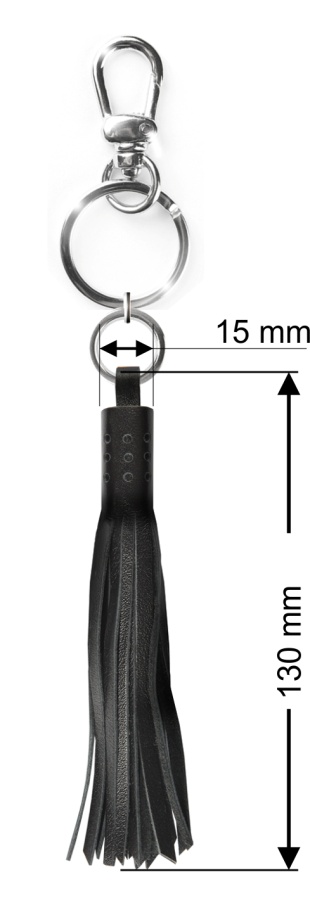 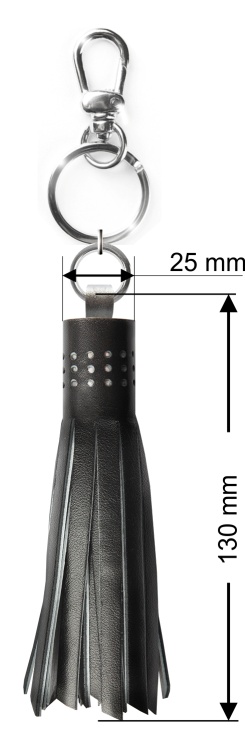 Кол.КИСТЬ  МАЛАЯ Цена за единицу  КИСТЬ  БОЛЬШАЯЦена за единицу  50970 (48500)1220 (61000)100750(75000)1000 (100000)200680 (136000)930(186000)300620 (186000)870 (261000)500560 (280000)810 (405000)Кол.Цена за единицу*Общая стоимость заказа50146730010010510500200911820030076228005007236000Кол.Цена за единицу*Общая стоимость заказа2024504900050218010900010019201920002001820364000300178053400040017006800005001580790000Кол.Цена за единицу*Общая стоимость заказа204200840005038001900001003500350000Кол.Цена за единицу*Общая стоимость заказа203400680005029001450001002600260000Кол.Цена за единицу*Общая стоимость заказа202400480005021001050001001900190000Кол.Цена за единицу*Общая стоимость заказа5027501375001002390239000200220044000030021006300005001900950000100016001600000Кол.Цена за единицу*Общая стоимость заказа101 80018000301 70051000501 650825001001 4351435002001 4002800003001 3504050005001 45072500010001 3001300000Кол.Цена за единицу*Общая стоимость заказа102 20022000302 10063000502 1501075001002 0502050002001 9503900003001 8505550005001 75087500010001 5501550000Кол.Цена за единицу*Общая стоимость заказа106 50065000306 480194400506 3503175001006 0506050002005 85011700003005 0001500000Кол.Цена за единицу*Общая стоимость заказа511 00055000109 20092000308 200246000507 2003600001006 5006500002006 0001200000Кол.Цена за единицу*Общая стоимость заказа512 000600001011 5001150003010 500315000509 8004900001008 9008900002008 0001600000Кол.Цена за единицу*Общая стоимость заказа513 000650001012 5001250003011 5003450005010 8005400001009 9009900002009 0001800000Кол.Цена за единицу*Общая стоимость заказа1035003500030290087000502800140000100260026000020023504700003002250675000Кол.Цена за единицуОбщая стоимость заказа30465139505035517750100265265002002254500030021063000500200100000Кол.Цена за единицу*Общая стоимость заказа100345034500015033505025002003200		640000Кол.Цена за единицу*Общая стоимость заказа100210021000015019202880002001850370000Кол.Цена за единицу*Общая стоимость заказа10095095000150900135000200820164000изделиеколичествосрокиArtskill Travel - холдер для документов путешественника100 штук7-12 днейArtskill Travel - холдер для документов путешественника200-300 штук15 дней